Bydgoszcz, dnia  07 czerwca 2022 r. Regionalna Dyrekcja Ochrony Środowiska w Bydgoszczyul. Dworcowa 81, 85-009 Bydgoszcztel.: 52 50-65-666fax: 52 50-65-667e-mail: kancelaria.bydgoszcz@rdos.gov.plZnak sprawy: WSS.082.2.2021.MWZAPYTANIEW CELU OSZACOWANIA WARTOŚCI ZAMÓWIENIARegionalna Dyrekcja Ochrony Środowiska w Bydgoszczyul. Dworcowa 8185-009 Bydgoszczzaprasza do dokonania wyceny zadania pn.: „Multimedialna ścieżka edukacyjna – część I”.Informacje wprowadzające:Zadanie pod nazwą „Multimedialna ścieżka edukacyjna - część I” jest jednym 
z działań realizowanych w ramach projektu nr POIS.02.05.00-00-0003/17 pn. „Remediacja terenów zanieczyszczonych w rejonie dawnych Z.Ch. „ZACHEM” w Bydgoszczy w celu likwidacji zagrożeń zdrowotnych i środowiskowych, w tym dla obszaru Natura 2000 Dolina Dolnej Wisły oraz Morza Bałtyckiego” w ramach działania 2.5 Poprawa jakości środowiska miejskiego oś priorytetowa II Programu Operacyjnego Infrastruktura i Środowisko 2014-2020. Zadanie to jest integralnym nierozerwalnym elementem części projektu pn. "Część 3: Prowadzenie działalności informacyjnej i promocyjnej oraz edukacyjnej związanej z remediacją terenów zdegradowanych w wyniku działalności dawnych ZCh „Zachem” w Bydgoszczy.”Przedmiot i cel zamówienia oraz zakres zadania:Przedmiot, cel zamówienia oraz zakres zadania został szczegółowo określony 
w Opisie przedmiotu zamówienia wraz z załącznikami nr 1 i 2.  Termin realizacji zamówieniaSzczegółowe terminy realizacji zadania wraz z terminami poszczególnych etapów określa załącznik nr 2 do OPZ – Harmonogram realizacji zadania pn.: „Multimedialna ścieżka edukacyjna – część I”Informacje, które Wykonawca powinien uwzględnić w ofercie 
i wymagania jakie musi spełniaćZamawiający wymaga, aby Wykonawca lub jego podwykonawca zatrudniał 
na umowę o pracę kierownika projektu. Wymóg nie dotyczy osób wykonujących wolne zawody. Zamawiający wymaga, aby Wykonawca wykazał (na etapie późniejszym, 
tj. składania oferty w ramach wszczętego postępowania o udzielenie zamówienia publicznego), że dysponuje co najmniej 1 ekspertem ds. remediacji, który zostanie skierowany do realizacji zamówienia. Pod pojęciem „eksperta ds. remediacji” Zamawiający rozumie osobę posiadającą wyższe wykształcenie (przez wyższe wykształcenie Zamawiający rozumie ukończone studnia minimum pierwszego stopnia – licencjat lub inżynier) z dziedziny nauk inżynieryjno-technicznych lub nauk ścisłych i przyrodniczych, która opracowała (tj. jest autorem lub współautorem) minimum jedną dokumentację (w szczególności w postaci raportu, sprawozdania, ekspertyzy) z zakresu remediacji powierzchni ziemi w rozumieniu ustawy z dnia 27 kwietnia 2001 r. Prawo ochrony środowiska, a także jest autorem lub współautorem minimum jednej prezentacji, publikacji lub artykułu mającego charakter naukowo-badawczy lub popularnonaukowy, związanych z tematyką badań jakości środowiska lub jego oczyszczania (remediacji).Wymogi względem dokumentacji Dokumentację (w tym mapy i zdjęcia) należy wykonać w 3 jednakowych egzemplarzach (wraz z wersją elektroniczną na 3 płytach CD/DVD):napisaną w języku polskim,rozmiar czcionki 12,czcionka – Times New Roman,format A4.Na okładce lub na stronie technicznej (druga strona strony tytułowej) dokumentacji oraz na opakowaniach płyt CD/DVD należy umieścić informację o źródle finansowania zadania i następujące logotypy: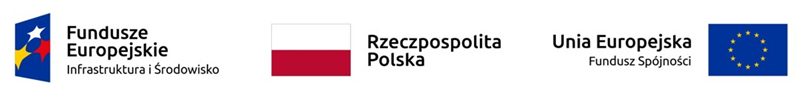 Miejsce i termin składania ofert Ofertę szacunkową należy przesłać pocztą elektroniczną na adres e-mail: beata.woloszynowska.bydgoszcz@rdos.gov.pl, do dnia 15 czerwca 2022 r. Szacowanie wartości zamówienia nie ma charakteru publicznego.  Osoby uprawnione do kontaktów z wykonawcami  Beata Wołoszynowska – Główny specjalista w Wydziale Szkód w Środowisku
tel.: 52 50-65-666 wew. 6042
e-mail: beata.woloszynowska.bydgoszcz@rdos.gov.pl Załączniki:Opis przedmiotu zamówienia wraz z załącznikami